Grafika w dokumencieGrafika w dokumencieGrafika w dokumencieDo dokumentu możemy wstawić grafikę za pomocą opcji z kart Wstawianie: Wstawianie/Obraz lub Obiekt clipart lub Kształty, Można również skopiować obraz np. z przeglądarki internetowej Formatowanie obrazu - aby mięć dostęp do opcji formatowania klikamy na rysunek 2-razy – pojawi się zakładka „Formatowanie”, mamy dostępne przykładowe opcje:Formatowanie obrazu - aby mięć dostęp do opcji formatowania klikamy na rysunek 2-razy – pojawi się zakładka „Formatowanie”, mamy dostępne przykładowe opcje:Formatowanie obrazu - aby mięć dostęp do opcji formatowania klikamy na rysunek 2-razy – pojawi się zakładka „Formatowanie”, mamy dostępne przykładowe opcje:              Osadzanie obrazka w dokumencie :Aby zmienić rozmieszczenie obrazu w dokumencie klikamy prawym przyciskiem myszy na rysunku i wybieramy opcję „Zawijanie tekstu”, np:- aby dało się rysunek umieszczać obok tekstu należy wybrać opcję „Ramka”, i przesuwać obiekt myszką.  Aby zmienić rozmieszczenie obrazu w dokumencie klikamy prawym przyciskiem myszy na rysunku i wybieramy opcję „Zawijanie tekstu”, np:- aby dało się rysunek umieszczać obok tekstu należy wybrać opcję „Ramka”, i przesuwać obiekt myszką.  - aby umieścić rysunek za tekstem wybieramy opcję „Za tekstem”- aby umieścić rysunek za tekstem wybieramy opcję „Za tekstem”Aby zmienić jasność obrazka – by tekst był czytelny na pierwszym planie klikamy prawym przyciskiem myszy na rysunku i wybieramy opcję „Formatuj obraz” a następnie zwiększamy jego jasność. 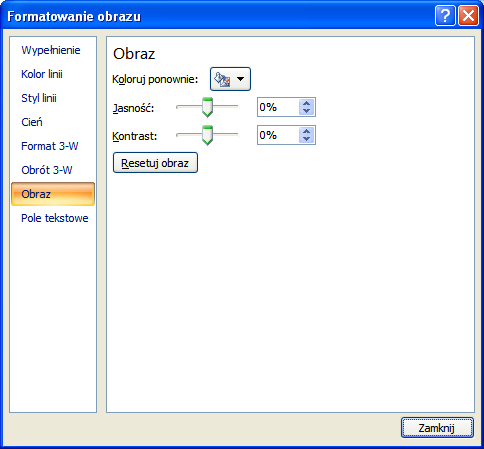 Aby zmienić jasność obrazka – by tekst był czytelny na pierwszym planie klikamy prawym przyciskiem myszy na rysunku i wybieramy opcję „Formatuj obraz” a następnie zwiększamy jego jasność. W karcie „Formatowanie obrazu” możemy również zmieniać inne parametry, np:- Wypełnienie- Kolor linii- Styl linii- Cień- Format 3-W- Obrót 3-W